  Муниципальное бюджетное учреждение культуры Егорлыкского района«Межпоселенческая центральная библиотека»Новые книги 2018 годаБиблиографический аннотированный  список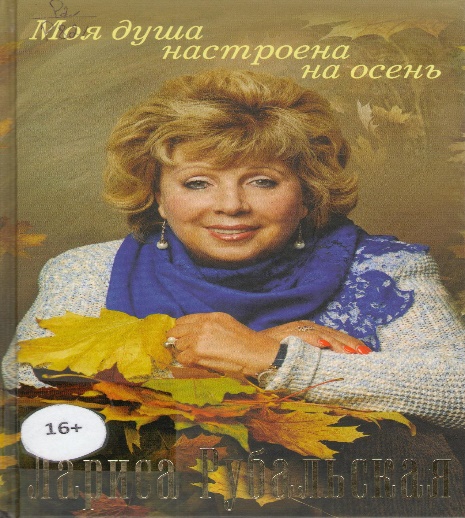 Егорлыкская,2018МБУК ЕР МЦБ предлагает познакомиться  с новинками книг за II  полугодие 2018 года. Фонд библиотеки  пополнился книгами по истории,  праву, языкознанию, искусству и психологии. Донское краеведение порадует  книгами о  казачестве, библиотеках,  историей городов  Ростовской области , а также есть интересное издание о природе донской дельты и современного состояния рыбных ресурсов и их промысла, о негативном воздействии Цимлянского и других гидроузлов на экосистему Ростовской области.Художественная литература до 1917 года стала богата  сборниками книг Даниила Мордовцева, сборником «Серебряный век» и рассказами Антона Чехова.Русская литература XX века пополнилась современными авторами: В. Аксеновым, Б. Астаховым, К. Бальмонтом,  А. Берсеневой, В. Большаковым, А. Марининой, Д. Емец, Э. Ершовой,  В. Колычевым, Д. Корецким,  Ю. Корчевским , А. и С. Литвиновыми , Л. Орловым, О. Роем, Д. Рубиной,  М. Семеновой, М. Степновой,  А. Тамониковым,  А. Трилисовым.  Книги разных жанров  от детективного, мелодрам, фантастических сборников до серьезных произведений, получивших разные степени оценки литературного мастерства.Зарубежная литература пополнилась такими авторами как :  Х. Блэк, С. Джио,   М. Дрюон , К. Исигуро, Р. Мини, Л. Себастьян, Т. Терри, Ф. Хардинг, П. Хокинс, Х. Хоссейн. Авторы книг это  – лауреаты различных –премий: Нобелевской  и Букеровской.  Издания заслуживают внимания, чтобы их прочитать.  	Уважаемые читатели Межпоселенческой  центральной библиотеки приглашаем вас посетить нас по адресу:ст. Егорлыкская, Грицика , 119Режим работы с 9.00 до 17.00 Выходной – понедельникОтветственный за выпуск  - директор МБУК ЕР «Межпоселенческая центральная библиотека»  Ионина В.Л.Составитель – библиограф МБО  Бачурина Е.И.Список книг поступивших за II полугодие 2018годаЕстественные наукиДонское краеведение1.Ильин, А. М. История города Ростова-на-Дону [ Текст ] : Очерк/ А.М. Ильин.- Ростов н/Д: Мини Тайп,  2017.- 112с.История города Ростова- на Дону представляет собой ряд картин исторического события города Ростова изложена  в последовательности событий  от того далекого начала, с какого идут  исторические свидетельства о возникновении первых поселений на берегах нижнего Дона, вплоть до самого последнего времени. Книга знакомит читателя с тем обстоятельством, что весьма богата историческими воспоминаниями. История этой местности и в частности история города Ростова –на –Дону тесно связана с историей царствования Императриц Анны Иоанновны, Елизаветы Петровны, Екатерины Великой и Императоров Павла I , Александра I    и последующих государей.Издание будет полезна для любителей донского края.2.Кресон, У.  Казаки [ Текст ]: История «вольных людей» от Запорожской Сечи до коммунистической России / Уильям Крессон.- М.: Центрполиграф, 2016.- 2223с. Уникальное исследование этнографа У. Крессона посвящено истории казачества. Опираясь на труды историков, казачьи песни, сказания легенды, автор рассматривает концепции возникновения этого субэтноса в донских и приднепровских степях, описывает быт, культуру, особенности несения службы в Донском и приграничных войсках. Автор мастерски передает историю написания запорожцами письма турецкому султану.  Повествование дополняют исторические портреты казачьих лидеров: Ермака, Богдана Хмельницкого, Ивана Мазепы, Емельяна Пугачева, Матвея Платова. Особый интерес представляют очерки, посвященные казакам приграничья: кубанцам, терцам, гребенцам , астраханцам,  уральцам и оренбуржцам.3.Куц, О. Ю. Азовское осадное сидение 1641года [ Текст ] / О. Ю. Куц.- М.: Русские витязи,2016.- 60с.  В данной работе на основе прекрасного сопоставления показаний малоизвестных архивных источников скрупулезно воздан ход знаменитого  Азовского осадного сидения 1641г. Подробно рассматривается «Азовское взятье 1637г., ситуация в Азове вплоть  до момента прихода под этот город турецко-татарских сил с целью его осады, показаны последствия во многом рокового для донских казаков решения остаться в Азове и оборонить этот город  от «бусурман». Книга рассчитана на всех,  интересующихся прошлым как России, так и донского казачества.4.Матишов, Г. Г. Мир каравайки и взморья глазами донских казаков  [Текст ] / Г. Г. Матишов, А. И. Ермолаев.- Ростов н/Д.: Изд-во ЮНЦ РАН, 2017.- 224с.  В книге в популярной форме представлены результаты полувекового изучения Азовского бассейна  и его биологических ресурсов. Была привлечена лексика, терминология и фразеология уходящего  от нас в историю донского говора. Изложены знания о природе донской дельты и взморья , по истории родного края с описанием современного состояния рыбных ресурсов и их промысла, включены натуральные фотографии, карты  и панорамные снимки. Расширены прежние научные знания о жизни низовьев Дона и взморья, дополнены экспертной оценкой произошедшие во второй половине XX  и начале XXI  века изменения, подчеркнуто негативное воздействие Цимлянское и прочих гидроузлов на уникальную речную экосистему.  Издание рассчитано на широкий круг читателей, представляет интерес для специалистов по мониторингу окружающей среды, учителей, учащихся школ и любителей природы.5.Музей истории донского казачества [Текст  ].- Новочеркасск, 2016.- 72с.: ил.Издание посвящено  музею истории донского казачества , который был  основан  в1899году.  Книга иллюстрирована и   рассказывает  историю донского казачества.Предназначена   для и любителей  истории донского края.6.Потапов, И.И. Новочеркасск город Платова [Текст ]/ И.П. Потапов.- Ростов н/Д.: Альтаир; 2014.- 192.- с.:ил.  Справочник является результатом многолетней работы , научного сотрудника  Музея истории  донского казачества  И. П. Потапова. Автор  представил разнообразные сведения по истории Новочеркасска с момента его основания до настоящего времени. В справочнике освещаются вопросы возникновения и развития городской промышленности, торговли, медицины, образования, культуры, вопросы благоустройства города. Используя обширный документальный и архивный материал ,  автор дает анализ состава городского населения, прослеживает историю  архитектурных памятников и отдельных домовладений столицы Войска Донского. Значительное место в справочнике отводится известным деятелям Новочеркасска, внесшим свой вклад в развитие города.Материалы издания могут быть полезны преподавателям, студентам, библиотекарям, учителям,  краеведам и всем любителям Донского края.7.Рыбалова, М.А. Календарные праздники донских казаков [  Текст ]/ М. Рыблова ; [ Текст ] / М. Рыбалова.- 2-е изд, испр.- Волгоград: Изд-во- ВолГу, 2016.- 168с.:ил.Издание представляет собой первый в отечественной историографии опыт полной реконструкции и анализа календарной обрядности донских казаков в широком хроническом диапазоне – с  начала XVIII до начала XX в., основанный на архивных , газетных и полевых этнографических материалах.Календарная обрядность вписана в мировоззренческую систему донских казаков и в контекст общерусской традиции. В монографии показано, как тесно переплетались в календарной обрядности казаков древние языческие , архаичные воинские и православные традиции, выявлены роль и функции отдельных половозрастных групп казачьей общины в организации и проведении праздников календарного года.Книга адресована преподавателям,  студентам,  широкому кругу читателей- всем, кто интересуется культурой казачества России , представляющей собой самобытный вариант общерусской традиции.8.Степаненко, Л.Г.  Обожженные войной библиотеки Ростова – на Дону. Книги воюют и побеждают [Текст  ]: Литературно -художественное издание / Л. Г. Степаненко.- 1-е изд.- Ростов н/Д : Багир, 2017.- 85с.   За время войны библиотеки города Ростова-на Дону лишились и изданий, и библиотечных фондов. Что не сгорело во время пожарищ и не погибло  от взрывов, было расхищено  зондеркомандой «Ростов» Оперативного штаба рейхслятера Розенберга. По признанию  самих розенберговцев, Ростов- на –Дону  был в числе городов, из библиотек которых в большем объеме были конфискованы журналы и книги и оправлены в рейх. Архивные документы Оперативного штаба рейхсляйтера Розенберга из Центрального государственного архива высших органов власти и управления Украины в Киеве позволяют узнать, с каким большим вниманием, гитлеровцы относились  к нашей литературе, к периодической печати. Особенно к изданиям,  выходившим в годы войны. Такие издания следовало немедленно конфисковать и оправлять в рейх. А все, что не привлекло внимание,- уничтожить. Книги, вместе с людьми, их писавшими и читавшими, воевали и победили!Издание помогает документально оценить масштабы  грабежа, и предназначено для широкой аудитории.9. Супруненко, Ю. П. Земля Донская. От Ростова-на – Дону до Азова [Текст ] / Ю. П. Супруненко.- М.: Вече,2016.- 320с.: ил.      В новой книге известного географа Ю.  П. Супруненко собраны наиболее значимые места Ростовской области. Вместе с автором вы совершите познавательные прогулки по Ростову – на Дону, Азову, Таганрогу, Новочеркасску, познакомитесь с достопримечательностями именных русских станиц, узнаете о становлении, традициях и обычаях донского казачества, найдете интересные факты из жизни великих россиян, прославивших Донскую землю.10. Черников, В.В. Казачество в истории России[Текст  ]/ В. В. Черников.- М.: Айрис-пресс,2013.- 160с.: ил.   Книга рассказывает о происхождении казаков, возникновении и формировании отдельных казачьих войск  на территории Российской империи с XVI в. до начала XX в. Показана славная роль казаков в важнейших событиях истории дореволюционной России, трагедия расказачивания и репрессий со стороны советской власти,  трудности современного возрождения казачества.  Особое внимание уделено духовным, военным и семейно-бытовым традициям казаков.Книга адресована в первую очередь учащимся казачьих и кадетских классов, но будет интересна и всем тем, кому не безразлична правда о героическом служении российского казачества своему Отечеству.Техника. Технические науки11.Прокопенко, И. Тайны космонавтики [Текст ] / И. Прокопенко/ И. Прокопенко.- М.: Эксмо, 2018.- 432с.   Книга известного телеведущего И. Прокопенко представляет собой увлекательный рассказ о космических исследованиях-  начиная с ранних разработок и заканчивая новейшими опытными образцами.  История  эта полна  секретов - как сугубо «служебных», -многие факты впервые  станут достоянием гласности именно в этой книге, так и необъяснимых с научной  точки зрения : многочисленными свидетельствами о неопознанных летающих объектах и контактах с инопланетными цивилизациями. Прочитав эту  книгу,  мы узнаем,  как фашистский ученый  фон Браун стал отцом американской космонавтики? Какие животные, кроме Белки и Стрелки, были космическими первопроходцами?  Зачем был нужен двойник Гагарина? Что заставило Леонова выйти в открытый космос вопреки инструкции? Какую форму жизни разглядели ученые на планете Глизе с помощью супертелескопа?  Кто обитает в недрах Луны?Обилие  загадочных фактов и шокирующих гипотез снова предложит нам задуматься: а кто мы собственно, такие и где  мы все на самом деле находится?История. Исторические науки12.Прокопенко, И. Великая сила еды [Текст ] / И. Прокопенко.- М.: Эксмо, 2018.- 352с.  Игорь Прокопенко в своей книге обращается к неизвестным страницам русской истории во всех ее аспектах - от культуры до рациона наших предков. Почему то, что сейчас считается изысканными деликатесами, в Древней Руси  было блюдами рядовой трапезы?Что ищут американские олигархи в Сибири? Станет ли Россия зоной экологического благоденствия в погибающем мире?13.Прокопенко, И. Последняя миссия Гитлера [Текст ] / И. Прокопенко.- М.: Эксмо, 2018.- 320с.  Известный телеведущий И. Прокопенко в своей книге открывает тайны Третьего рейха .  Ключевые события драматического периода в истории человечества -30-40-х годов XX века- обретают новый смысл  и значение, что не укладывается в привычные для нас представления.Игорь Прокопенко представляет неизвестные ранее – чаще всего засекреченные-   сведения о судьбе главарей нацистского государства, об их тайных замыслах и поисках источников магической силы, способной покорить и уничтожить мир. Одновременно раскрывается истинная роль западных держав в подготовке Второй  мировой войны и в послевоенном переделе зон влияния на международной политической арене.Эта книга поможет вам обрести новое понимание движущих сил исторического процесса XX  веке,  откроет перед вами теневую сторону современных и политических катаклизмов.14.Рагунштейн, А. Г. За три моря за зипунами [ Текст ] : Морские походы казаков на Черном, Азовском и Каспийских морях / А.Г. Рагунштейн.- М.: Вече, 2015.- 352с.: ил.С начала XVI  и по XVIII  столетие Черное и Каспийское моря превратились в арену ожесточенного противостояния казаков с Турцией и Персией. Три столетия казаки держали в страхе купцов и жителей прибрежных поселков Османской империи. Их внезапные налеты  на прибрежные селения имели одну цель -  захват добычи.Русское  и украинское казачество представляло собой силу, с которой приходилось считаться не только властям Турции и Персии,  но и правительствам Московского царства и Речи Посполитой. Их дерзкие морские вылазки стали одной из причин прекращения турецкой экспансии на юге Европы. Однако, с другой стороны, их разбойные нападения препятствовали развитию русской торговли на Волге и Каспии.Книга адресована широкому кругу читателей, интересующихся историей морского разбоя и мореплавания в целом.15.Трефилов, Е. Пугачев [ Текст ] / Е. Трефилов.- М.: Молодая гвардия, 2015.- 399с.: ил.  Емельян Пугачев заставил говорить о себе не только всю Россию, но и Европу и даже Северную Америку. Одни называли его самозванцем, авантюристом, иностранным шпионом душегубом и развратником, другие считали народным заступником и правдоискателем, признавали законным «амператором» Петром Федоровичем . Каким образом простой донской казак смог создать многотысячную армию, противостоявшую регулярным царским войскам и бравшую укрепленные города? Была ли возможна победа пугачевцев? Как они предполагали обустроить Россию ?  Какая судьба в этом  случае ждала Екатерину II ? Откуда на теле предводителя бунтовщиков появились загадочные «Царские знаки»? Автор книги отвечает на эти вопросы устами самих героев книги, на основе документов реконструируя речи одного из самых выдающихся бунтарей в отечественной истории, его соратников и врагов.16.Черпанов,  М. Степан Разин [Текст  ] / М. Черпанов .- М.: Молодая гвардия, 2016.- 383с.: ил.     Степан Разин- одна из самых таинственных личностей  в российской истории. Предположительно был грамотен, знал восемь языков. Кто он по национальности? Бросал ли он персидскую княжну в Волгу, князя Прозорского с колокольни? Кем он был – лихим пиратом, жалостливым защитником угнетенных  или амбициозным политиком? Для чего затеял все, то,  что принесло ему славу и закончилось ужасно? Автор предполагает читателю вместе заняться увлекательнейшей детективной работой - опираясь на документы, распутать клубки мифов, старинных и современных, пытаясь понять загадочного человека, который жил так задолго до нас.Право. Юридические науки17.Смоленский, М.Б.  Я выбираю уголовный розыск. Воспоминания сыщика [Текст  ] : Документальная повесть / М. Б. Смоленский.- Ростов н/Д.: «Полиграф-пресс, 2017.- 344с.   Это книга-исповедь,  описывающая,  кроме работы автора в уголовном розыске, еще  и путь, который  он прошел, чтобы стать сотрудником уголовного розыска – сыщиком, и передающая реальную атмосферу времени, в котором  жил автор. Кроме самого автора, в книге вы встретите и других сыщиков, оперуполномоченных уголовного розыска, работавших  с автором в разное время, познакомитесь со спецсредствами и оружием, которые применялись  оперативными сотрудниками, и узнаете много подробностей о буднях уголовного розыска.Языкознание18.Даль, В. Толковый словарь русского языка [ Текст ] : Современная версия для школьников/ В. даль.- М.: Эксмо, 2017.- 688с.  Это   справочное издания русского языка для школьников.Художественная литератураМировая литература19.Данте, А. Божественная комедия [Текст  ] / Д. Альгьери.- М.: «Э», 2018.- 496с.    Данте Альгьери ,  живописуя странствия души в загробном мире, создал величайшую картину реального ирреального Средневековья. «Божественная комедия» стала одним из столпов литературы, и ее влияния не избежала ни одна позднейшая литературная традиция.Произведения русской  литературы до 1917 года20.Мордовцев, Д. Л. Державный полковник. Мамаево побоище. Авантюристы.  [ Текст ]/ Д. Л. Мордовцев.- «Ростовкнига», 2018.- 2018.- 424с.  Творчество Даниила Лукича Мордовцева обширно и разнообразно. Его многочисленные исторические сочинения,  написанные с передовых,  прогрессивных позиций всегда с большим интересом воспринимались современным читателем.  В данный сборник  из богатого наследия писателя  вошли произведения , тематически охватывающие столетия русской истории «Мамаево побоище», «Державный плотник» - о Петре I, и «Авантюристы « - о времени Екатерины II.21.Мордовцев, Д. Л. За чьи грехи? Господин Великий Новгород . Москва слезам не верит [Текст  ] / Д. Л. Мордовцев.- Ростов н/Д: «ростовкнига», 2018.- 432с. Из богатого наследия писателя Даниила Мордовцева (1830-1905) во второй сборник вошли произведения тематически охватывающие столетия русской истории : «За чьи грехи» о бунте Степана Разина, «Господин Великий Новгород»  и «Москва слезам не верит»- правление Ивана III .22.Серебряный век [ Текст ]: Поэзия .- М.: «Э», 2018.- 512с.  Серебряный век… Удивительный период в истории русской культуры, начавшийся в конце XIX века и прерванный октябрьским переворотом. Это было время интеллектуальных прозрений и социальных  потрясений, получившее широкое воплощение в русском искусстве и литературе. Наряду с шедеврами Александра Блока и Анны Ахматовой, Сергея Есенина и Марины Цветаевой читатель найдет практически совершенные, поэтически прекрасные стихотворения десятки других мастеров стиха – от философа Андрея Белого до сатирика Саши Черного. Перед вами своего рода лирический дневник эпохи.  23.Чехов, А. Н. Юмористические рассказы [ Текст ] / А. Чехов.- М.: Эксмо, 2018.- 640с.  Знаменитый Антон Павлович Чехов (1860-1904) первые шаги в русской литературе делал под псевдонимом Антона Чехонте, «Человек без селезенки». Брат моего брата как автор юмористических московских еженедельниках , «Осколки», «Стрекоза»,   а  впоследствии вошли в первые книги начинающего автора. Именно первые сборники и книги А. Чехова – «Шалость» «Сказки Мельпомены», « Первые рассказы», а также  рассказы, печатавшиеся в журналах  «Осколки» «Стрекоза», «Зеркало» и др. включены в эту книгу, раскрывающую юмористический талант признанного в мире писателя.Произведения русской литературы XX века24.Аксенов, В. Вольтерьянцы и вольтерьянки [Текст  ] / В. Аксенов.- М.: «Э», 2017.- 512с.     Кто такой Вольтер? Известный скандальный вольнодумец XVIII века, давно ставший скучной хрестоматийной фигурой в учебниках истории и литературы? Или же это вечно живой символ свободы, родной и близкий не только капризным французам, но и широкой душе?  Роман Аксенова не дает прямых ответов на эти вопросы. Это изящная фантасмагория о либеральной идее в России, и ее причудливом воплощении.25.Аксенов, В. Ожог [ Текст ] / В. Аксенов.- М.: Эксмо, 2017.- 528с.Роман В. Аксенова «Ожог» - живая , яркая отвратительная но , как глубокая рана, притягивающая взгляд картина советской жизни. Москва, Ленинград, Крым и «столица Колымского края» Магадан становится местом действия этого фантасмагорического произведения,  написанного с немыслимой в застойные 70-е , когда он был создан и нечастой в наши дни степенью свободы,- настоящая обжигающая проза. 26.Алешковский, П. Крепость [ Текст ]: Роман / П. Алешковский.- М.: Аст, 2017.- 592с.     Главный герой романа «Крепость» - археолог Иван Мальцев, фанат своего дела,  честный и принципиальный до безрассудства. Он ведет раскопки в старинном русском городке, пишет книгу об истории Золотой Орды и сам –подобно монгольскому воину из его снов- видений – бросается на спасение древней Крепости, которой грозит уничтожение от рук местных нуворишей и столичных чиновников. Средневековые легенды получают новое предпочтение, действие развивается стремительно, чтобы завершиться острым и неожиданным финалом.Роман удостоен премии «Русский Букер».27. Астахов , Банкир [Текст  ] / П. Астахов.- М.: «Э», 2017.- 352с.       Злой гений, продажный следователь и коррумпированный  чиновник объединились для захвата  банковской системы страны. Одним из маленьких звеньев плана  стал банк «Сатурн» Аркадия Соловьева. Банкир арестован, банк на грани разорения , и на  помощь приходит адвокат Артем Павлов. Он Ввязывается в очередную схватку, не догадываясь, что стал на пути чудовищного по масштабам и средствам плана, который рейдеры доведут до конца во что бы то ни стало. Жизнь адвоката вновь на волоске.28.Астахов, П. Квартира [ Текст] / П. Астахов.- М: Эксмо, 2017.- 416с.Квартира в России – больше чем жилье. Но часто квартира превращается в яблоко раздора, становится причиной тяжких преступлений. Коварные риелторы,  циничные девелоперы, алчные чиновники,  не замечают простых людей, попирают законы, презирают человеческие понятия. Ради денег они не жалеют  и родного отца. Перешагивают через жизнь отца главного героя адвоката Павлова, который помешал их амбициозным   планам.Расследуя убийство отца, адвокат Артем Павлов убеждается , что не так страшен сам киллер, как его хозяева и политики, покрывающие строительных воров, помогающие надуть «финансовый пузырь» и лоббирующее антинародные законы. Он снова ввязывается в жесточайшею схватку с коррупцией,  предательством, беззаконием, рискуя потерять и квартиру отца, и доверие обманутых со инвесторов жилья, и собственную жизнь. Никогда еще так остро и опасно не вставал квартирный вопрос в жизни Артема Павлова.29.Астахов, П. Мэр [Текст  ] / П. Астахов.- М.: Эксмо,  2017.- 480с.  Книга о тех, кто правит нашими городами. Власть, деньги криминал. Роман о вечных ценностях : жизнь и смерть, любовь и предательство, дружба и зависть, вера и цинизм – все - это прошло через судьбу мэра.Новый роман автора раскрывает хитросплетения властных интриг на примере жизни современного мегаполиса и трагической судьбы  мэра восставшего против системы. Преданная жена, крупный предприниматель-миллиардер, сражается  за его свободу и жизнь. Ей помогает адвокат Артем Павлов. Им противостоят бизнес, криминал, власть, суд. Проиграть нельзя . Выиграть невозможно!30.Бальмонт, К. Стихотворения [Текст  ] / К. Бальмонт.- М.: Эксмо, 2017.- 256с.   Константин Бальмонт  –поэт «мимолетности», мгновения, ворвавшийся в русскую поэзию как метеор, один из виднейших представителей старшего поколения символистов и Серебряного века.  «Солнечные»  стихи «моцартинское» начало поэзии К. Бальмонта настолько пришлось по душе современникам,  что начинающие поэты того времени  часто начинали с подражания поэту, как некогда  сам Бальмонт начинал  с подражания Некрасову. В книге собраны не только самые знаменитые , но и малоизвестные стихи поэта.31.Бахрошин, Н. Месть Базилевса [ Текст ] / Н. Бахрошин.- М.: Яуза, 2017.- 416с.  Базилевса Юстиниана II свергли с престола, отрезав ему,  нос и отправили в заключение  в далекий Крым. Сбежав из  под стражи, Юстиниан клянется отомстить за свой позор не только узурпатору трона, но всем бывшим подданым. Он ведет в империю наемное войско, во главе которого дружина северян, непобедимых викингов Миствельда, конница болгарского хана Тервела, сына знаменитого Аспаруха. Славянский воин Любеня тоже дает клятву богам - отомстить похитителям любимой и найти ее живой или мертвой. Он присоединяется к викингам и сражается в Византии, разыскивая девушку.Удается ли воину найти ее? Смогут ли войска базилевса взять штурмом неприступный Константинополь?32.Берсенева, А. Кристалл Авроры [  Текст] : Роман/ А. Берсенева.- М.: «Э» 2018.- 320с.Может имя действительно влияет на судьбу? Если оно необычное, то и жизнь окажется яркой. У Нэлы Гербольд есть все основания этого ожидать: она наделена не только необычным именем, но и жизнерадостностью, которая драгоценна в любом человеке, а в женщине особенно. Но когда юность остается позади, Нэла понимает : вся ее яркость не спасает от ощущения, что жизнь, что жизнь проходи  впустую. Нужна большая любовь? Но и это чувство уже обмануло ее… Неожиданно Нэла узнает , что и необычная женщина, и яркая красота, и сильная любовь- все это уже было в истории ее семьи. И этот опыт – магический кристалл, сквозь который она видит собственную жизнь в истинном свете.33.Богданова, В. Белла Ахмадулина. Евгений Евтушенко. Одна страсть…[ Текст  ] В. Богданова.- М.: Алгоритм, 2017.- 256с.Они встретились совсем молодыми, когда учились в институте, и полюбили друг друга. Несмотря на частые ссоры, влюбленные всегда быстро отходили и мирились. Так случалось всегда, но однажды чаша взаимных ссор и обид переполнилась. Им показалось, что любовь в их доме больше не живет. Спустя несколько десятилетий после развода и интервью накануне смерти Евгений Евтушенко вдруг нечаянно оборонил: «По-  настоящему Белла любила только меня… « Что так сблизило двух юных поэтов и что послужило причиной разрыва главной литературной пары 1960-х? Обо всем читайте в книге!34.Большаков, В. По закону меча. Мы от рода русского [ Текст ] / В. Большаков.- М.: Эксмо: Яуза,2017.- 448с.Олег Сухов, угодивший IX век, где его прозвали Вещим, почти поверил, что есть самая историческая личность, которая собиралась «отомстить неразумным хазарам».Оказалось, однако, что истинного князя, соратника и наследника Рюрика, зовет Халег Ведун.Не беда! Сухов стал настоящим воином и вполне способен сам заслужить себе славу! Он найдет себе новых товарищей и новых врагов, встретит свою возлюбленную, и сам император Византии возведет в его в сан меченосца… 35. Были 90-х [Текст  ]: Т.1  Как мы выжили / авт.- сост. А. Маринина.- М.: Эксмо,  2018.- 352с.Документальное произведение,   состоящие из воспоминаний людей переживших 90-е годы прошлого века. Среди  авторов  – бывшие школьники, военные,  врачи, безработные, журналисты, преподаватели. В этой  пронзительной коллективной исповеди нет ни грамма художественного вымысла или политической пропаганды, радужных мифов или надуманных страшилок. Все написано предельно искренне , слова идут от души , от самого сердца.36.Были 90-х [Текст  ] : Т.2.Эпоха лихой святости / авт-сост. А. Маринина.- М.: Эксмо, 2018.- 384с.  Второй том документального произведения Александры Марининой о 90 годах прошлого столетия. Это сборник  все лишь зеркало мыслей, чувств и воспоминаний тех людей, которые не сочли нужным ими поделиться . А сколько их, тех, кто не выжил, не выбрался, не выстоял! И сколько страшных горьких историй они могли бы рассказать! Но не рассказали… 37.Веденская, Т. О рыцарях и лжецах [Текст ]: Роман / Т. Веденская.- М.: Эксмо, 2018.- 288с.  В любом браке бывают сложные моменты. Но  не такие, когда ты лежишь пластом на асфальте, уткнувшись носом в  жесткое покрытие МКАД, а оперативники держат тебя под  прицелом. Я не собираюсь никуда бежать, меня больше интересовал вопрос, как я  дошла до жизни  такой. Да я не была идеальной женой, я не была хозяйкой на кухне и проституткой в постели,  и   –да –иногда я пилила мужа  из-за денег. Ноя любителя его, прощала его. Почему же сбежал с места задержания? Отчего машину обыскивают? Зачем   Сергей оставил меня этой ужасной ситуации?38.Веркин, Э. Остров Сахалин [Текст ] : Роман / Э. Веркин.- М.: «Э», 2018.- 480с.«Остров Сахалин»-  это и парафраз Чехова, которого Эдурд Веркин трепетно чтит , и великолепный посапокалипс, и отличный приключенческий роман, от которого невозможно оторваться, и нежная история любви, и грустная повесть об утраченной надежде. Книга не оставит равнодушным ни знатоков классической литературы, ни любителей Станислава  Лема и братьев Стругацких. В ней есть приключения, экшн, непредсказуемые повороты сюжета, но есть сложные футурологические конструкции, философские рассуждения,  и  разумеется, грустная, как и все настоящее, история подлинной любви.39.Гармаш-  Роффе, Т. Светлый лик, темный след [ Текст ] / Т. Гармаш-Роффе.- М.: Эксмо, 2017.- 320с.«… Меня нашли в квартире соседки, всю в крови, рядом с ее мертвым телом. По словам полицейских,  убила ее я. При чем,  в состоянии алкогольного опьянения. Ноя ничего не помню.  Последнее,  что сохранилось в памяти - это вечер с мужем в ресторане , мы пили шампанское. Сознание от него затуманилось, и что случилось,  потом не помнит. Так  захватывающи , начинается сюжет данной книги.40.Грин, И. Бог счастливого случая [ Текст ] / И. Грин.- М.: «Э»,2018.- 320с.Ася в ужасе – ее лучшая подруга Кристина пропала! Спустя некоторое время Ася получила от нее сообщение со странной просьбой -  позаботится о псе редкой породы  ганегорсо, которого поиски хозяина собаки обернулись для Аси расследованием… Устав от суеты и непогоды, Кристина решила улететь на край света – в Австрию. В аэропорту Сиднея она познакомилась с испуганной молодой женщиной и ее маленькой дочкой. Лина, мать - одиночка из российской глубинки, недавно вышла замуж за пожилого австралийца, которым познакомилась через брачное агентство , но их почему никто не встретил… Повороты судьбы причудливы -   никогда нельзя быть до конца уверенным, куда они заведут. Безоблачная стезя может вести в никуда, а путь бед и поражений окажется дорогой к удаче…41.Дивицкая, С. Маленькая женщина в большом бизнесе [ Текст ]: Рассказы  / С. Дивицкая .- М.: «Э», 2017.- 288с.   Перед вами не женский роман и не пособие  по бизнесу – это живая история от хозяйки зоомагазина. Будет очень полезна тем женщинам, которые только что открыли свое дело, и тем, которые хотят открыть, но не могут решиться. А также тем, кто еще не оценил свои возможности, валятся в депрессии, скандалит или подлизывался к мужчинам. Как  всегда, в книге много смешных сцен, иронических наблюдений и юмора.42.Емец, Д. Светлые крылья для темного стража [ Текст  ] / Д. Емец.- М.: Эксмо, 2017.- 416с.  Когда –то темный страж Спуриус чудом избежал гибели – он отдал златокрылый свой дарх в обмен на жизнь, а проклятие, поразившее его, взяла на себя влюбленная валькерия…   И вот много веков Спуриус странствует по земле, постепенно накапливая силу. Он делает ставку на серость-   на обычных, равнодушных людей, одинаково далеких от Света и Тьмы и озабоченных только собственным благом. И его могущество растет! Для того чтобы бросить вызов Лигулу,  Спуриусу не хватает двух вещей: завещания Кводнона и эйдоса Улиты, обладающего уникальными свойствами Волей случая и завещание, эйдос оказались у бывшего наследника Мрака  Мефодия Буслаева…Девятый роман о приключениях Мефодия Буслаева.43.Ершова, Э. В глубине души [ Текст ] / Э. Ершова.- М.: «Э», 2017.- 288с.  Вплоть до окончания войны юная Лизхен,  работавшая на почте спасала односельчан от самих себя – уничтожала доносы. Кто-то жаловался на неуплату налогов, кто-то - на неблагожелательные высказывания в адрес властей. Дядя Пауль доносил полиции о том, что в соседнем доме вдова прячет умственно отсталого сына,  хотя по законам рейха все идиоты  должны   подлежать уничтожению. Под мельницей образовалось целое кладбище конвертов. Для чего люди делали это? Никто не требовал такой покорности системе,  особенно здесь в глуши. Шли годы . Для строительства магистрали  требовалось снести мельницу. Тут – то и открылось тайное кладбище… В повести « В глубине души» исследуется человеческая душа. Автор поражается тому, как однообразно и непритязательно добро в человек и как прихотливо и изобретательно  зло.44.Ершова, Э. Самая простая  вещь на свете [ Текст ] / Э. Ершова.- М.: Эксмо, 2017.- 288с.  История с женой оставила в душе Валерия Степановича глубокий след . Он решил, что больше никогда не сможет полюбить  женщину. Даже внезапная слепота не изменила  его отношения к противоположному полу - лживому и пустому. И только после встречи с Людой Валера вдруг почувствовал, как душа его вздрогнула, словно после глубокого обморока, и наполнилась  чем-то неведомым, чарующим нежным. Он впервые обнимал женщину и не презирал ее,  напротив, ему хотелось спрятать ее в себя, чтобы защитить от злого  и глупого мира. Счастье Людмилы было тоже внезапным. Она уже давно ничего ждала от жизни. Ей было без малого тридцать пять,  и за все эти годы ни один мужчина не взглянул  на нее иначе, как с сожалением. А сейчас Людмила просто боялась умереть от нахлынувшего счастья…45.Есенин, С. Стихотворения [Текст  ]   / С. Есенин.- М.: Эксмо, 2017.- 384с Стихи Есенина твердят наизусть и поют  под гитару даже те, кто вообще-то стихов не читает, потому, что Есенин не просто изумительный лирик, художник уникального , феноменального дара, он –певчая душа России, ее вешняя радость и вечная боль. Если Пушкин – России первая любовь, то Есенин ее последняя горькая страсть…46.Колочкова, В. Семья мадам Тюссо [Текст  ]: Роман / В. Колочкова.- М.: «Э», 2017.- 288с.Елена Максимовна Тюрина всю жизнь посвятила детям, пытаясь вырастить их достойными во всех отношениях людьми. Она надеялась, что сын и дочь будут ей благодарны. К тому же повод проявить свою благодарность не заставлял себя ждать  : в одночасье дети не спешили бросить все и посвятить себя уходу за матерью. Черная, дикая неблагодарность! А может, эта неблагодарность имела под собой какую-то подоплеку? Может быть, заботливая мать сотворила ее своими руками? Трудно в это поверить ! И,  тем не менее, нашелся человек, который смог объяснить Елене Максимовне ее ошибку,- некто из прошлого, кого она когда-то с легкой совестью оправила на заклание во благо любимому сыну.47.Колочкова, В. Умягчение злых сердец [ Текст ] : Роман / В. Колочкова.- М.: «Э», 2017.- 320с.После гибели мамы маленькая Тая осталась круглой сиротой. Опеку над семилетней девочкой сумел оформить мамин сожитель, бизнесмен Филипп Рогов. Долгие годы никто ,кроме Таи, самого Рогова и его сестры Руфины, не знал оборотной  стороны этого страшного «опекунства»…. И в тайне надеялась , что может, все-таки кто-то ее спасет. Может, это будет чья-то любовь-  настоящая и искренняя любовь, которая не гордится, не бесчинствует, не ищет своего и не мыслит зла?...48.Колычев, В.Г. Бандитская муза [ Текст] / В. Колычев.- М.: «Э», 2018.- 352с.Нешуточные страсти кипят в криминальной среде провинциального города. Здесь появился новый смотрящий, который намерен любыми способами пополнить общак. Но местные авторитеты не спешат расставаться со своими кровными, а вор в законе Захар Байкалов вообще не признает над собой ничьей власти. Смотрящий готов пойти на открытый конфликт, с авторитетом и вот уже назревает настоящая война. Впрочем, Захар уверен в своих силах. На его стороне не только братва. Есть еще две любящие женщины, две заклятые соперницы, готовые ради любимого на невообразимые жертвы…49.Колычев, В. Мент в законе. Круче, чем оружие [Текст  ]/ В. Колычев.- М.: Эксмо, 2018.- 288с.За городом обнаружен труп одного из бойцов местной преступной группировки. Следователь готов списать происшествие на обычную бандитскую разборку и закрыть дело, но опер Степан Круча иного мнения. У жертвы похищен пистолет, а значит , череда убийств может продолжаться. Чутье Степана не подвело: следующей мишенью стал единственный свидетель загородного происшествия, успевший перед смертью сообщить Круче, что в этот день видел жертву вместе с возможным убийцей. Имея на руках приметы преступника, опер сужает круг поиска, но вдруг понимает, что сам становится объектом охоты невидимого киллера…50.Корецкий, Д. По понятиям  Лютого. Перстень Иуды-3[Текст  ] / Д. Корецкий.- М.: Аст, 2016.- 352с.    Старинный перстень, якобы принадлежащий Иудеи украденный из музея вором по кличке Студент, непостижимым образом меняет его жизнь: он продвигается по иерархической лестнице криминального мира, придумывает новую форму преступной деятельности - рэкет, создает первую оргпреступную группировку. А ведь в далеком прошлом перстень уже менял человеческие судьбы: раб Модус переживал стремительный взлет и ужасное падение…  Как сложится судьба Студента и других людей? И кто стоит за эти музейным артефактом?51.Корецкий , Д. Усмешка Люцифера. Перстень Иуды-4[  Текст] / Д. Корецкий.- М.: Аст, 2018.- 320с.Музейный сотрудник Трофимов изучает историю странного артефакта -  перстня из неизвестного металла и с неизвестным камнем, который, по преданию принадлежал Иуде и обладает магическими свойствами. А в это время в криминальном мире бурлит жизнь: вор Студент мечтает украсть шапку Мономаха, налетчик  Голован ищет нарушителя воровского закона уркагана  Лютого, идет жестокая борьба за власть – убийства и «разборки» следуют одно за другим. И в центре этих событий тот самый перстень, который действительно ощутимо меняет судьбы своих владельцев. Несколько столетий назад он приносил молодому моряку Френсису Дрейку славу жестокого пирата, рыцарство и адмиральский мундир, а в завершение - мучительная смерть. Будут ли криминальные авторитеты счастливее?52.Корчевский, Ю. Мамаево побоище . Русь против орды [Текст  ]/ Ю. Корчевский.- М.: Яуза-каталог, 2017.- 304с.  Захватывающий боевик о Куликовской битве от признанного мастера жанра. Художественная реконструкция решающего  сражения нашей истории -  ведь в реальности все было совсем не так, как в летописях, которые сочиняют черненцы, сами никогда не бывавшие в сече.Русь против Орды. Князь Дмитрий против темника Мамая. Тьма идет на Москву, чтобы, как во времена Батыя, залить Русскую Землю кровью. Но на этот раз нашла коса на камень- на реке Непрядве степные полчища разбиваются о стену русских щитов, ложатся костями под ударом русской кованой рати… 53.Корчевский, Ю. Последний алхимик [Текст  ] / Ю. Корчевский.- М.: Эксмо: Яуза, 2017.- 320с.Никита, Волков , кандидат химических наук из   Санкт- Петербурга, проводит опыты в своем закрытом НИИ. Ни что-то пошло не тек, и он неожиданно оказывается в подвале средневекового алхимика. На дворе лето 7103 года, от сотворения мира….Чтобы выжить, Никита добывает из руды золото и пытается создать философский камень, но большего успеха не достигает.  Зато у него ненароком,  получается, синтезировать омолаживающий эликсир, который он испытывает на престарелой боярыне. О чудо! Эликсир сработал, превратив старушку в юную девицу. Алхимик влюбляется, и она отвечает ему взаимностью. Но накануне свадьбы за женихом приходят из Разбойного приказа…54.Корчевский, Ю. Тамерлан. Железный Хромец против русского чуда [Текст  ] / Ю. Корчевский.- М.: Яуза-пресс, 2016.- 352с.  1395 год. Судьба Русской земли вновь висит на волоске. «Над городом и окрестностями плыл звук соборного колокола. Просыпайся, Русь, бери оружие в руки: враг у ворот!».«Завыла боевая труба, и гулямы ринулись в атаку. Причем конно! Подскакав вплотную, они круто поворачивали коней, прямо с них прыгали на деревянную стену и карабкались вверх, цепляясь за вогнутые копья и помогая себе ножами. Дружинники стреляли из луков, метали   с улицы поливали,  врагов кипящей смолой. В иных местах гулям удалось взобраться наверх, и сейчас там рубились на саблях. Дрались неистово, сеча превратились в бойню, мясорубку. Стены стали скользкими от крови…»Проведав о нашествии, сын Дмитрия Донского Василий выступает навстречу «Железному Хромцу», чтобы принять бой. Но силы слишком неравны - пятитысячная московская рать против двухсоттысячных Тимуровских полчищ. Спасти Русь может лишь чудо…55.Корчевский, Ю. Г. Тамплер. На святой земле [ Текст ]  / Ю. Корчевский.- М.: Эксмо, 2017.- 352с. Александр Воронов,  студент Института иностранных языков, заброшен на семьсот лет назад, в далекое прошлое , на побережье  Средиземного моря . Александр становится оруженосцем у рыцаря-тамплиера в самый трагический момент- нападения мамлюков  на последний оплот рыцарей город-крепость Акру. Наш студент нигде не пропадет - набравшись боевого опыта, Воронов делает в осажденном городе стремительную карьеру. Но силы не равны! С трудом избежав гибели и пленения, молодой воин на последнем корабле выбирается во Францию, откуда кружным путем пробирается на Русь. Но попадает из огня в полымя - в самый разгар татарского нашествия.56.Корчевский, Ю. Г. Тамплиер. На святой Руси [Текст  ] / Ю. Корчевский.- М.: Эксмо, 2017.- 352с.  С боем вырвавшись из осажденного мамелюками города   – крепости Акры, Саша Воронов кружным путем добирается   до  родной земли. Но и здесь оруженосцу рыцарского ордена не будет покоя - на Святую Русь надвигаются татарские полчища, которые привел тверской князь Андрей, желающий выгнать из богатого Владимира родного брата.Города пали, княжеские дружины и ополчения разгромлены, татары приступают к планомерному грабежу. Воронов объявляет захватчикам собственную войну – сначала в одиночку, а потом в составе небольшого отряда громит мелкие шайки, освобождает из полона русских людей. Но главная  цель молодого воина – предатели , приведшие на Русь врагов, князь Андрей и его пособники.Продолжение бестселлера «Тамплер. На святой земле».57.Крейс Э. Сыскарь из будущего [Текст  ] / Э. Крейс.- М.: Эксмо,2017.- 320с.  В самом центре современной Москвы  действует банда жестоких грабителей. Они безжалостны  к своим жертвам, чудом выжившие утверждают, что на них напали бородатые мужики в косоворотках и лаптях. По следу «ряженных» идет лучший оперуполномоченный МУРа Николай Бельский. Ему удается выйти на банду, выманить на себя и ликвидировать убийц. Скрываться удается только главарю, буквально ушедшему в глухую кирпичную стену. В азарте погони опер бросается вслед за ним и… попадает во времена Ивана Грозного.  Бельский не растерялся - для поимки опасного преступника он идет на службу в Разбойный приказ. Ведь древняя Москва - это все равно его родной город. Сумеет ли сыскарь из будущего защитить  мирных  жителей от расплодившихся бандитов? 58. Лавряшина, Ю. А. Кто эта женщина? [Текст  ] / Ю. Лавряшина.- М.: «Э», 2018.- 288с.Все началось, когда Кира в случайно найденном телефоне прочитала трагические сообщения женщины к возлюбленному. Жива ли эта женщина, вдруг ее еще удастся спасти, если узнать о ней больше? А между тем человек, которому были адресованы письма, уже завладел воображением Киры и, возможно, влечет ее самому навстречу погибели.59. Литвинов, С. Лавка забытых иллюзий [Текст  ] / С. Литвинов.- Эксмо, 2017.- 320с.Представитель выдающего творческого дуэта Сергей Литвинов в этот раз без ансамбля. Сам. Один. Он рассказывает непридуманные случаи из своей жизни- которые, как часто бывает, интереснее и увлекательнее любого, самого изощренного вымысла. Питаемые ностальгией и любовью, забавные , веселые , поучительные истории происходят с автором в спокойные 60-е, пьяные 70-е, полные надежд 80-90-е годы головокружительных перемен.60. Литвиновы, А. и С. Мертвые не лгут [Текст ]: Роман/ А. и С. Литвиновы.- М.: Эксмо, 2017.- 320с.  В наши времена беда зачастую приходит в виде звонка с номера самого любимого человека. Только в трубке звучит  незнакомый голос: «Вы такой-то? С владелицей этого номера произошел несчастный случай». Именно это услышал профессор Остужев. Жена Лидочка , в  которой он души не чаял , стала жертвой уличного грабителя. То есть он продолжал как-то существовать и даже работать, но все делал на автомате. И бесконечно совершенствовал свое изобретение – прибор для общения с мертвыми. Остужев был уверен, что это возможно, и каждый день слал сообщения своей любимой жене. И однажды… она ему ответила.61 .Литвиновы, А. и С. Успеть изменить до рассвета [Текст  ] : Роман / А. и С. Литвиновы.- М.: Эксмо, 2017.- 352с.  В России появился очень странный и страшный человек по имени Елисей Кордубцев. Ему пока девятнадцать лет, но уже погибли его родители, а также бабушки и дедушки с обеих сторон – все при загадочных обстоятельствах. И есть данные, что в дальнейшем он натворит множество бед. Как остановить его? За дело берутся сотрудники сверхсекретной комиссии вместе с Варварой Кононовой. Ей помогает ее возлюбленный Алексей Данилов. Миссия кажется невыполнимой - во всяком случае,  сегодня. Но если попытаться справится с монстром – вчера?62. Мандельштам, О. Стихотворения [ Текст ] / О. Мандельштам.- М.: Эксмо, 2017.- 384с.Осип Мандельштам (1891-1938) –один из самых значительных русских поэтов Серебряного века. «Конечно, наш первый поэт»…  говорила о нем Анна Ахматова. Судьба Мандельштама, погибшего  в пересыльном сталинском лагере под Владивостоком, горька, но и блистательна: за короткий срок он оставил поэтическое наследие,  сделавшие его одним из величайших поэтов XX века.63.Мартова, Л. Первый шаг к мечте [Текст  ] / Л. Мартова.- М.: «Э», 2018.- 320с.  Отправляясь в эту командировку, сотрудница  юридической  фирмы Нина не думала,  что окажется в атмосфере английского детектива. Уединенная усадьба, хозяин которой недавно покинул этот мир, его многочисленные и совсем не дружные родственники, собравшие, чтобы присутствовать при оглашении завещания.  Не хватает только снегопада, который отрежет усадьбу от внешнего мира! Но реальная жизнь – это не роман Агаты Кристи, и задача Нины не расследовать преступление, а обеспечить соблюдение юридических формальностей. Или предчувствие ее не обманывает и чисто английское убийство может произойти в российской глубинке?64.Мартова, Л. Твоя примерная коварная жена [Текст  ] / Л. Мартова.- М.: «Э», 2018.- 320с.Муж бросил Элеонору, когда у нее начались проблемы на работе. И все из-за лучшей подруги, которая вдруг решила забрать успешный совместный бизнес себе! Эля хотела остановить ее, заручившись поддержкой своего мужа, третьего соучредителя, но тот выбрал не сторону жены… Так Элеонора в одночасье осталась без работы и в полном одиночестве, да еще и здоровье дало  мощный сбой. Она надеялась,  что со всем справится сама,  но совершенно случайно оказалось подозреваемой в деле об убийстве незнакомого ей человека.  Эля уверена-это совпадение: ни подруга, ни муж не способны,   так подставить ее. Но кто же мог подстроить все несчастья заставить близких   отвернуться?65.Мельнюшкин, В. Взрывник. Заброшенный в 1941год [ Текст] / В. Мельнюшкин.- М.: Эксмо, 2017.- 384с.   Эта книга продолжение бестселлера «Окруженец». Затеряный в 1941 году, заброшенный,  на оккупированную немцами территорию «попаданец» начинает диверсионную войну против захватчиков. Взлетают на воздух мосты, катятся под откос эшелоны с техникой и боеприпасами, пылают вражеские  аэродромы, гибнут в засадах полицаи и целые зондеркомандиры.Немецкое командование вынуждено бросить против партизанской  армии не только карателей, но и снятые с фронта войска, охоту за Взрывником из Будущего ведут латышские эсэсовцы, и кольцо вокруг « попаданца» сжимается все туже…66. Метлицкая М. Самые родные , самые близкие [Текст  ] / М. Метлицкая.- М.: Эксмо,  2018.- 384с. Три девочки смотрят со старой фотографии: ситцевые, пыльные ноги в разбитых сандалиях. Они веселы и беззаботны -  так, как бывает лишь в детстве, когда еще не знаешь, что ждет впереди.Годы летят быстро – и вот уже не очень молодая женщина разглядывает это фото, тоскуя по юности, по несбывшимся надеждам, по искренней дружбе, когда верили в горящие клятвы, когда не сомневались, что готовы друг за друга в огонь и воду, когда ради любви совершали безумства, за которые расплачивались всю жизнь, а иногда  –самой жизнью.  Каждая из трех девочек на фото страстно мечтала о счастье. И все три по- своему распорядились своей судьбой, потому что счастье у каждого свое.67.Муравьева, И. Веселые ребята [Текст  ] / И. Муравьева.- М.: Эксмо, 2016.- 352с.Это роман о первой любви московских старшеклассников. Любви, когда у мальчишек, рвущих от нетерпения кнопки и тесемки на женственных и невинных платьицах подруг, дрожат и наливаются огнем руками. Любви , когда звеня бедрами и зашпиливая обеими руками на макушке волосы, девчонки впервые ощущают абсолютную власть над мужчиной. Это роман о детской неопытности и наивной мудрости, о ревности, о страданиях и слезах счастья!68.Муравьева, И. Шестая повесть И.П. Белкина [Текст  ] / И. Муравьева.- М.: «Э», 2016.- 304с.«Сделать сносную копию с отличного произведения не есть ученическое  дело, а есть мастерство, и весьма нелегкое»- написал  Михаил Зощенко в предисловии к «талисману»- своей «Шестой повести Белкина». Не оставила перед собой легких задач и И. Муравьева, когда обратилась к созданию… «Шестой повести Ивана Петровича Белкина, историю его драматической любви и краткой , но полной поэзии жизни. В книгу вошли и другие  сочинения И. Муравьевой, в основе которых – образ классической литературы и мифологии.69.Пастернак Б. Доктор Живаго [Текст  ] / Б. Пастернак.- М.: Эксмо, 2018.- 624с.Самые лучшие, самые сокровенные стихи Б. Пастернак вложил в куста,  своего любимого героя Юрия Живаго. Этот роман-   о любви, о России, о русской интеллигенции… Этот роман- обо всей нашей жизни. И он удивительно созвучен сегодняшнему дню.70.Полякова, Т. Время-судьба [Текст  ] / Т. Полякова.- М.»Э», 2017.- 320с.  Почему именно сейчас стали происходить все эти старинные и пугающие события, связанные с исчезновением мамы? Ведь произошло уже четыре года с тех пор, как она бесследно пропала. После официального следствия, безутешных поисков частных сыщиков мы с отцом уже смирились с неизбежным.  И  вот теперь я не знала, что и думать. Я действительно несколько раз  видела свою мать? Или просто,  очень похожую на ее женщину?  При этом,  этом едва хотела приблизиться к ней, она убегала. Словно кто-то затеял со мной жестокую игру. Я решила провести собственное расследование . Неожиданно у меня появился непрошенный помощник – Лео Берзинь. Удачливый бизнесмен, неотразимый красавец, о котором ходили самые невероятные слухи. Но разве могу я доверять ему, когда Лео и его отец является конкурентами, заклятыми врагами моего отца.71. Полякова, Т. Знак предсказателя [Текст  ] / Т. Полякова.- М.: «Э», 2017.- 320с.Трое мужчин со странными прозвищами-  Джокер, Воин и Поэт- появились в моей жизни недавно, мгновенно  перевернув все с ног на голову. Наша сплоченная команда занимается расследованием преступлений. Вот и сейчас к нам обратился новый клиент, богатый бизнесмен Павел Ключников, проживающий в поселке Черкасово,  где творятся  зловещие дела. Началось все с пропажи домашних животных – кошек, собак.  Потом утонула подруга дочери Ключникова. Он подозревает убийство  за жизнь своей дочки. А со мной происходит что-то необычное: с некоторых пор я замечаю различные знаки, меня мучают кошмары по ночам,  и появилось  ощущение, будто с нами кто-то играет. Кто-то все время стоит за спиной…72.Полянская, А. Часовый механизм [Текст  ] / А. Полянская.- М.: Эксмо, 2015.- 352с.  Инна сразу поняла: его нового начальника хотят убить. Та машина явно поджидала его и стартанула, едва он шагнул с тротуара! К счастью, у Инны  была хорошая реакция, она успела оттолкнуть Егора. И не важно, что он ей поверил- все до поры до времени думают, будто у них нет этот раз на корпоративной вечеринке, когда на нем буквально повисла Маша Данилова из отдела логистики. Избавив директора от девушки, одержимой идеей найти богатого мужа, Инна предположила подвезти Егора. Но уехали они недалеко: прямо перед капотом их машины упало тело. Это была Маша, совсем недавно намекавшая Егору, что его  предшественник погиб при весьма страшных обстоятельствах…73.Орлов, Л. Война по умолчанию [Текст  ] / Л. Орлов.- М.: Эксмо, 2017.- 288с.В Румынии назревает государственный переворот. Толпы  недовольных,  политикой президента Чаушеску громят учреждения, захватывают полицейские участки. На улицах льется кровь. По роковому стечению обстоятельств в эпицентре ,  событий,  оказывается специальный представитель советского МИДа Станислав Сергеев. Западные  спецслужбы  пытаются завербовать дипломата. Но раненный, лишенный документов, преследуемый революционными фанатиками, Сергеев организует поиски секретных материалов, раскрывающих истинные причины происходящей трагедии… 74.Рой, О. Белый квадрат. Захват судьбы [Текст  ] / О. Рой.- М.: «Э», 2017.- 352с.Два человека подошли к белому квадрату татими с разных сторон -  Виктор Спиридонов, благородный офицер, постигший дзюдоисту в японском плену, и Василий Ощепков, сын ссыльных родителей, получивший  дан в святая святых дзюдо Кодоне. Два человека, увлеченные общим делом, но разделенные политикой и личными  взглядами . И все же они могли  бы полагать, если бы не предательство. Именно против него им обоим приходится вести непримиримую борьбу, но что делать, если в  нем замешан самый близкий человек, если в твою последнюю в жизнь любовь вплелся горьковатый вкус яда? Судьба, как и судьба на поединке, не знает жалости.75.Рой, О. Нелепая привычка жить [Текст  ] / О. Рой .- М.: Эксмо, 2017.- 352с.  Виталий проникся настоящей отцовской любовью к своей маленькой падчерице. Сколько матерей мечтает, чтобы родной папа так любил  свое чадо! Но только не Лана. Дочка с экзотичным именем Долорес пробуждала в ней лишь раздражение  и досаду. А когда молодая женщина видела ту дружбу, которая возникла между мужем Виталием Долькой, сердце ныло от ревности. Может быть, не так уж ошиблась Лана, предполагая , что малышка испытывает к отчиму совсем не дочерние чувства…76. Рой, О. Тайный шифр художника [Текст  ] / О. Рой.- М.: «Э», 2018.- 352с.   Соглашаясь разыскать сведения о нескольких людях, молодой сотрудник архива Феофан оказывается втянут в смертельную игру. Кто-то разыскивает и убивает бывших заключенных, которые сидели в одной камере с завоевавшим популярность художником Зеленцовым. Погружаясь  в исследование, Феофан ходит по самому краю бездны, но не может остановится  – ведь его завораживает загадка татуировок-картин и очаровывает смотрящая с них женщина.77 .Рой, О. Я тебя не кому не отдам [ Текст ]: Роман/ О. Рой.- М.: Эксмо,2017.- 352с.«Любовь к мертвецу делает и тебя мертвым»… - сказал наставник Тане. Она , тайный агент отряда специального назначения, не хуже учителя знала, что сочувствовать жертве нельзя. Влюбившейся в жертву сам становится жертвой. Любовь совершенно не входила в Танины планы. Но Сергей Субботин оказывается не только  ее жертвой,  но и других.  Своего возлюбленного Таня готова защищать ценою собственной жизни.78 .Рубальская,  Л. Моя душа настроена на осень [ Текст ] / Л. Рубальская.- М.: «Э»,2018.- 352с.В книге собраны самые лучшие и совсем новые романы Ларисы Рубальской, а также рассказы , в которых наиболее полно отражены биографические мотивы. Жанр этих историй сам автор называет «Выдуманной правдой». С присущей Ларисе Рубальской теплотой и душевностью она вновь делится с читателями надеждами и любовью.79.Рубина, Д. Вот идет Мессия!...[Текст  ] / Д. Рубина.- М.: Эксмо, 2017.- 416с.   Всегда и во всем меня интересует только человек со всеми  его потрохами: любовью, одиночеством, беспокойством, тщеславием, желанием бежать до горизонта высунув язык, ужасом перед смертью, жаждой счастья, а главное –с его вечным ожиданием Мессии, который вот явится с минуты на минуту и распутает наконец все, что мы тут, на Земле, запутали…80.Рубина , Д. Синдикат [ Текст ] / Д. Рубина.- М.: «Э», 2017.- 544с.   Автор, ранее уже судимый, отметает малейшие поползновения кого бы ни было отождествить себя с героями этого романа. Организаций,  министерств и ведомств, подобных Синдикату, существует великое множество во всех странах. Персонажи романа -   всего  лишь рисованные фигурки, как это полагается в комиксах , даже главная героиня, для удобства названная моим именем, на самом деле- набросок дамочки с небрежно закрашенной сединой. И. все ее муторные  приключения в тяжелой стране, давно покинутой мною. Придуманы,  взяты с потолка, высосаны из пальца. Нарисованы. Сама – то я не уезжала вовсе никуда, а все эти годы сидела на своей горе, любуясь башнями  Иерусалима, от которого ни за какие деньги не согласились бы отвести навеки завороженного взгляда…81.Рубина, Д. Сквозь сеточку шляпы [Текст ] / Д. Рубина.- М.: Эксмо, 2017.- 320с. В 2004-2005 годах Дина Рубина много путешествует. Результат этого – многочисленные рассказы, путевые очерки, повести. Гений места и талант писателя соединяются в них в таком дивном единстве, что перед нами возникает та редкая  и в большинстве случаев невозможная слитность душ, результатом которой всегда является рождение. Рождение новой точки на карте мира, рождение новой эмоции в пространстве души, рождение нового географического наименования  в литературе. В отечественной  словесности  нет равных  по мастерству поэтических формул городов, местечек, стран и национальных языков и  все это прослеживается в издании Дины Рубиной.82.Савицкий, Г. В. Дорогами апокалипсиса [Текст ] / Г. Савицкий.- М.: Яуза: Эксмо,  2017.- 320с.Любая , даже самая жестокая и страшная война когда –нибудь  заканчивается Вот только мирная жизнь наступает далеко не сразу… По дорогам разорванной на мелкие «удельные княжества» Украины идут конвои с гуманитарным грузом – Новороссия,  закалённый  многолетним  противостоянием с фашистами край угольный шахт и могучих заводов, оказывает братскую помощь жителям центральных областей. Когда – то богатые земли Полтавщины и Черниговщины  оскудели  и не могут прокормить своих людей.Но на дороге опасно-   многочисленные банды недобитых бандеровцев не прочь поживиться  «гуманитаркой». И чтобы укорить их загребущие ручонки, конвои сопровождают утыканные пулеметами бронированные грузовики. Но все же «донецкие дальнобойщики» несут не войну, а мир или хотя бы его хрупкую возможность.83.Садловская, М. Нелюбимая [ Текст ] / М. Садловская.- М.: Эксмо, 2017.- 320с.  Отец покинул Надю, когда была еще ребенком,  и больше не интересовался ее судьбой. Взрослея, девочка читала о нем в газетах и завидовала второй, признанной дочери. В дом Вихрякова Наденька пришла с ложью на устах и желанием отомстить любой ценой. Кто же знал, что обитающие в нем люди полностью изменят жизнь девушки?... 84. Свержин, В. Трехглавый орел [Текст  ] / В. Свержин.- М.: Эксмо, 2017.- 517с. Первая совместная операция знаменитых Капитана и Лиса – оперативников Международного Института Экспериментальной Истории Вальдара  Камдила и Сергея Лисиченко. Золотой век Екатерины Великой,  Российской империи. Имена их новых друзей и врагов знакомы каждому: бунтовщик Пугачев и князь Потемкин, генерал Вашингтон  и пират Джон Пол Джонс, братья Орловы и граф Калиостро и, поручик Ржевский…Что нужно сделать молодым оперативникам, дабы на карте появилась Русь Заморская под имперским флагом с трехглавым орлом?85.Семенова, М. Братья [ Текст ] Кн. 2. Т.1: Царский витязь/ М. Семенова.- СПб.: Азбука- Аттикус, 20189.- 512с.Беда наслала на землю вечную зиму и оставила много сирот, родства не помнящих. Киян-море вздыбилось и смело города Андархайны. Чертоги вождей спрятались в глубине, согретой теплом земных недр, беднота осталась мерзнуть на поверхности. Настали  тяжкие времена, обильные скорбью утрат…  Минули годы после Беды. В чужой семье, в глухой деревушке вырос чудом , спасенный  царевич  Светел, наследник некогда могущественной империи. И когда ему сравнялось пятнадцать, решил искать доли  в воинской дружине, чтобы найти и спасти любимого старшего брата Сквару. Его насильно увели из семьи морачи, и с тех пор родные ничего не слышали о нем. «Я обрекся родительского сына в дом вернуть. За что вырастили, хотя так отдарить»… думает Светел. Но что, если долг совсем в другом? Да и узнает ли он брата? Ныне Сквара , что черный ворон, невидим  в темноте… 86.Семенова, М. Братья [ Текст ] : Кн. 2. Т2.: Царский витязь/ М. Семенова.- СПб.: Азбука- Аттикус,2018.- 448с.В чужой семье, в глухой деревушке вырос приемыш -  чудом спасенный царевич Светел, наследник некогда наследник могущественной империи. Он решает стать витязем, чтобы найти и спасти родительского сына Сквару, насильно увиденного из дому.И вот Светел шагает в дружинном строю под небом вечной зимы. Налаживает самодельные гусли, терпит насмешки старших, дорожные тяготы, боль  и синяки обучения. Все ради того, чтобы однажды стать богатырем, по камешку разнести  Черную Пятерь, вызволить любимого брата! Пути братьев то сходятся почти вплотную, то разбегаются вновь. Суждена ли им встреча -  читаем далее в произведении М. Семенова.87.Сизов,  В. Н. Мы из Бреста. Рейд выживших [Текст  ] / В. Сизов.- М.: Эксмо, 2017.- 416с. Эта книга  продолжение бестселлера «Мы из Бреста. Бессмертный гарнизон». 22 июня 1941 года наш современник  принимает бой в Брестской крепости, спасает ее гарнизон ,  прорывается  из окружения и открывает новый фронт в глубоком тылу противника. С помощью освобожденных советских пленных истребляет охранные и тыловые части Вермахта, вспомогательные полицейские  батальоны украинских нацистов и айнзацкоманды  карателей, громит секретный разведцентр Абвера, захватывает вражеский аэродром, уничтожив летный состав 51-й истребительной эскадры Люфтваффе, атакует немецкие штабы, ликвидирует командующего 3-й Танковой Группой генерала Гота и берет в плен Гудериана.Делает все, чтобы изменить ход войны и предотвратить катастрофу 1941года.88.Симонова, Н. Жизнь как цепочка обстоятельств [ Текст ] / Н. Симонова.- М.: «Э», 2016.- 352с.  Если твой муж явился  на знакомство с женихом дочери  вдвоем с любовницей и тебе пришлось,   ломать комедию перед молодыми, это может заканчиваться для тебя больницей и депрессией. Что же спасет тебя, что спасет Свету и вернет ее к жизни?... Рассказы Симоновой, такие непохожие друг на друга, объединяют одно: их герои поступают с близкими  неправильно, исправляют ошибки, вновь наступают на те же грабли-  в общем, живут. Они о том, что все мы    –неплохие люди и, несмотря на трудности, заслуживаем любви.89.Скребов,  Н. М. Поклон. Лирика и не только [Текст  ] / Н. Скребов.- Ростов н/Д: Ковчег, 2012.- 355с.Подводя итоги своего 50-летнего пребывания в Союзе писателей , автор впервые наряду со стихами разных лет включил в книгу воспоминания и размышления о прожитой жизни, о писателях, с которыми сводила его судьба, и впечатлениями от прочитанного в книгах товарищей по перу. Сборник адресован читателям, интересующимися  процессом на Дону.90.Солнцева, Н. Она читала на ночь [ Текст ] / Н. Солнцева.- М.: Аст, 2011.-382с.В центре Киева убит молодой человек по имени Андрон, подручный владельца ночного клуба и казино Шаха. Следом в автокатастрофе погибает его приятель Рыба. Примерно в то же время непризнанный гений Илларион Гусаров, вдохновленный необычным сном, пишет роман «Сиреневый аромат ночи» о жизни в других галактиках .Как связаны между собой эти события? Как ни странно «виной» всему эти события, вокруг которой закручиваются странные и непонятные происшествия. Всем кто, так или иначе, связан с ней, оказывается под ударом. И даже вдохновение Гусарова не случайно. Он не догадывается,  что его «используют» как средство донести до нее историю любви. Каждый раз, раскрывая книгу, она совершает путешествие в иные миры, смутно чувствуя свою связь с ними.91.Степанова, Т. Ю. Созвездие Хаоса [ Текст ] / Т. Степанова,- М.: Эксмо, 2018.- 352с.Криминальный обозреватель Пресс-центра ГУВД Московской области Екатерина Петровская приезжает в подмосковный научный городок ЭРЕБ. В греческой мифологии Эреб - это Вечный мрак. Сын Хаоса и Тьмы. Стоит ли удивляться, что в городке происходит серия чудовищных преступлений - зверски убивают женщин, а их тела обряжают в карнавальные костюмы мух. Катя подключается к сложному и опасному расследованию. 92.Степнова, М. Безбожный переулок [ Текст ] : Роман/ М. Степнова.- М.: Аст, 2015.- 382с.  Главный герой новой книги Иван Огарев с детства старался выстроить свою жизнь вопреки - родителям, привычному укладу пусть и столичный , но окраины, заданным обстоятельствам: школа-армия-работа. Трагический случай подталкивает к выбору профессии-   он становится врачом. Только снова все как у многих : мединститут-  частная – предельная жена… Огарев принимает условия игры взрослого человека, но… жизнь опять преподносит ему неожиданное –любовь к странной девушке, для которой  главное –свобода от всего и вся, в том и от самой жизни…93.Сухов, Е. Запад в огне [ Текст ] / Е. Сухов.- М.: Эксмо, 2018.- 288с.1944год. На Западной Украине активно действует подконтрольная  абверу группировка бандеровцев.  Оголтелые  нацисты терроризируют мирное население, совершают рейды по тылам наступающей Красной армии. Для ликвидации банды в район Львова прибывает капитан СМЕРШ Тимофей Романцев.  Он разрабатывает план захвата вожака оуновцев  Остапа  Гомулы, надеясь, что это положит конец кровавому беспределу.   Но в последний момент выясняется, что Гомула- только исполнитель, а настоящий главарь безнаказанно ходит рядом..94.Таманцев, С. Ареал. Государство в государстве [ Текст ] / С. Тармашев.- М.: Аст, 2017.- 384с.Жизнь в Ареале стоит дорого, и еще кто устанавливает цену. Отряд Медведя стал единственным оплотом порядка в аномальном Королевстве, но против него начинают информационную войну, запускаются страшные байки, будто все члены ОСОПа – мутанты опаснее Зомби. Скоро их начнут бояться  как огня, хотя пугающих событий и так хватает: батальон Темного Властелина явно собирает силы. И случайно ли пересекаются пути майора и искалеченной гимнастикой, одной из множества похищенных с Большой земли девушек? Причем именно в этот момент, когда ученые получают шанс победить Ареал! Кому это выгодно? Наверное, тем, кто пойдет на все ради увеличения добычи нефти «Тип Х», главного ресурса страны. Страны Ареал…95.Тамоников, А. Ангелы сирийского неба [ Текст ] / А. Тамоников.- М.: Эксмо, 2016.- 320с.Правительство Турции с помощью боевиков «Исламского государства» наладило в регионе незаконный оборот нефти. Но с началом российской воздушной операции в Сирии преступный трафик оказался под угрозой срыва. Не  решаясь на открытое противостояние, турецкая сторона идет на подлую провокацию и сбивает в сирийском воздушном пространстве СУ-24 ВКС России. Летчики катапультируются. Уже на земле они вынуждены вступить в неравный бой с преследующими их бандитами. Штурману удается спастись, а тяжелораненый командир экипажа попадает в плен к турманам, которые планируют использовать его в большой политической игре. Освободив майора Пестова из лап фанатических убийц под силу только бойцам президентского спецназа.96.Тамоников , А. Архив смертников [ Текст ] / А. Тамоников.- М.: Эксмо, 2017.- 320с. 1943год. Белоруссия. Капитану СМЕРШ Александру Макарову поручено найти и вывести в безопасное место архив школы Абвера. Немцы тоже охотятся за  оставленными документами. Группа Макарова попадает в засаду. Все, кроме капитана, погибают. Его, раненного, подбирают партизаны, которыми командует старший лейтенант НКВД Эмма Кушинская. У них то же задание,  что и у контрразведчиков: не дать фашистам вывести дерзкую операцию по захвату бумаг. Когда все готово к стремительному удару, соратница вдруг решает раскрыть капитану, кто она есть на самом деле…97.Тамоников, А. Ненормальная война [ Текст ] / А. Тамоников.- М.: Эксмо, 2016.- 320с.Служба безопасности Украины оправляет диверсионную  группу в Донецк. Их задача - взять «языка». Командир бригады донецкого ополчения майор Борисов, к несчастью повредивший ногу, был  взят диверсантами в плен и молниеносно переплавлен на территорию, подконтрольную СБУ. Донецкие разведчики сразу же кинулись на поиски офицера, но потеряли его следы. Майор словно под землю провалился! Был тщательно изучен весь район , где мог находиться,  в плену Борисов, но ничего похожего на тюрьму или концлагерь  не обнаружено. Вот только затерявшаяся в полях психиатрическая лечебница, которую в СБУ почему – то называют «Объектом Хоспис», вызывают подозрение…98.Тамоников, А. Солдаты из гранита [ Текст ] / А. Тамоников.- М.: Эксмо, 2016.- 320с.На юге Афганистана активно действует многочисленные группировки радикальных исламистов. Один из своих учебных центров бандиты оборудуют рядом  с плато, на котором проживает племя хату. Вождь хатуитов сообщает об этом военному атташе в Кабуле Сомову. Российские спецслужбы берут под  контроль действия боевиков, не сомневаясь, что организация учебного  центра – это только операция прикрытия. Выясняется, что основной целью террористов является захват территории и дальнейшее продвижение на север страны. Хатуитам грозит неминуемая гибель. Группа спецназа майора Скоробогатова без промедления вылетает в горы и вступает в жестокую схватку с опасным врагом.99.Тармашев, С. Древний. Корпорация [ Текст ] / С. Тармашев.- М.: Аст, 2015.- 416с.Минуло почти два тысячелетия с того дня, когда глобальный энергетический кризис и ядерная война поставили под вопрос выживания цивилизации. Земля еще мертва  и пустынна, люди смогли покорить ближний космос и укрыться от радиации под защитным куполом. Казалось, долгожданный мир наступил…Под многокилометровой толщей земли в потаенных уголках заброшенного бункера  Рос ждут своего часа Древние – группа офицеров во главе со спецназовцем Тринадцатым. Им вновь предстоит вступить  в борьбу с коварным  и безжалостным врагом – в борьбу ради блага всего человечества.100.Трилисов, А. Белый верблюжонок [Текст  ]: Стихи. Поэмы / А. Трилисов.- Пятигорск.- 2013.- 119с.   В поэтический сборник народного поэта Карачаево -  Черкессии А. Трилисова  «Белый верблюжонок вошли новые стихи о вере в Христа, избранная лирика, поэмы «Сны с Буниным» и «Кавказские выси Есенина».Пронзительный слог известного поэта-звон колоколов его души – несомненно,  вызовет у каждого читателя трепетные чувства сопричастности с Богом. Автор посвящает сборник 1025-летию Крещение Руси.101.Трилисов, А. Истина в любви [ Текст ] : Поэмы/ А. Трилисов.- Пятигорск: «КДХ- Интерпресс,2015.- 104с.В поэтический сборник народного поэта А. Трилисова «Истина в любви» вошли новые поэмы «Роза Христа», «Кавказские выси Есенина», «Сны с Буниным».Пронзительный слог – несомненно, вызовет у каждого читателя трепетные чувства сопричастности с Богом.102.Трилисов, А. Розы Христа [ Текст ] : Поэма/ А. Трилисов.- 2-е доп. изд.- Пятигорск: «КДХ - Интерпресс»,2016.- 48с.  Пронзительный слог известного русского поэта Анатолия Трилисова – звон колоколов его души  –вызывает у каждого читателя трепетные чувства сопричастности с Богом очищения совести.103.Трилисов, А. И. Цвет лазоревый [ Текст ] : Стихи. Поэмы / А. Трилисов.- Пятигорск: Рекламно- инф. Агенство на КМВ.- 2017.- 200с.В новый поэтический сборник известного русского поэта Анатолия Трилисова «Цвет лазоревый»  включены стихи и поэмы разных лет. Пронзительный слог - звон колоколов его души - несомненно, вызовет у каждого читателя трепетные чувства сопричастности с Богом.Их четверо. Летчик из Анадыря; Знаменитый искусствовед, шаманка из алтайского села; модная московская художница. Эти четверо собираются вместе – для выполнения задания…В тамбовской библиотеке умер директор , а вслед за этим происходят странные события- библиотека разгромлена, словно в ней пытались найти все сокровища мира, а за сотрудниками явно кто-то следит. Что именно было спрятано среди книг? … И отчего  так важно найти? …Кто эти четверо? Почему они умеют все  – управлять любыми видами транспорта, стрелять, делать хирургические операции, разгадывать сложные шифры?...  Они пройдут все испытания. У них за плечами - целая общая жизнь,  которая вмещает все: любовь, расставания, ссоры с близкими, старые обиды и новые надежды. Они справятся с заданием, распутает клубок, переживут потери и обретут любовь – земного притяжения никто не отменял!...104.Тронина, Т. М. Вишни для Марии [ Текст ] / Т. Тронина.- М.»Э», 2016.- 320с.Марию нельзя назвать безгрешной ,ведь ее любовник –женатый человек, у него трое детей, и совершенно ясно, что он никогда не разрушит семью. Их связь напоминает мед и длится, словно по интенции, а Мария все больше чувствует себя мухой, попавшей в блюдечко с липким десертом. Но однажды в поселке появился новый человек – хозяин вишневого сада, расположенного по соседству с домиком Марии, - и непростая, но налаженная вроде бы жизнь молодой женщины стремительно меняется.105.Эйснер, В. Левее Полярной звезды [ Текст ] / / В. Эйснер.- Минск: Бук мастер, 2014.- 352с.Владимир Эйснер   – обладатель Гран-при международного конкурса в Санкт-Петербурге – с любовью рисует яркие картины из жизни Севера, где законы просты и понятны, где нельзя думать только  о себе, иначе не выживешь. Чем привлекает людей Север? Может, необычной природой? Или тишиной? А может, жизнью на лезвии бритвы: сегодня жив, завтра   – кто и к этому привыкаешь?Произведения литературы зарубежных стран106.Бакман, Ф. Бабушка велела кланяться и передавать , что просит прощения [ Текст ] / Ф. Бакман.- М.: Синдбад, 2018.- 480с.  Девочке Эльсе почти восемь, ее бабушке скоро семьдесят восемь. Одни называют бабушку эксцентричной, другие – «бодрой старушкой», третьи считают, что она просто съехала с катушек. Но для Эльсы бабушка   –супергерой и самая лучшая подруга. Поэтому что всегда защищает внучку, независимо от обстоятельств. И потому что понимает ее как никто другой.  Когда бабушка умирает , после нее остаются письма, которые Эльса  должна  доставить по адресам. Выполняя бабушкино поручение, она узнает много нового о необыкновенной жизни своего супергероя, сразится с реальным, а не сказочным  злом,  и обретет настоящих друзей.107.Блейк, К. три темные короны [ Текст ] / К. Блейк.- М.:Эксмо , 2018.- 448с.Каждое поколение на острове Феннбирн  знаменуется рождением тройняшек : трех королев, каждая из которых жаждет заполучить корону с помощью уникального дара.Мирабль-  беспощадная стихийная  способная раздуть пламя из искры и вызвать бурю по щелчку пальцев. Катарина – отравница, которая без труда может поглотить столько смертоносного яда, сколько сможет вместить ее желудок. Арсинойя – природница,  чей дар заставляет даже самый сонный бутон посреди зимы и может подчинить волю самого свирепого льва.Но недостаточно родиться в королевской семье. Власть и корону нужно вырвать из рук соперниц. Шестнадцатилетние  сестер  изменит все. Да начнется битва! Лишь достойная сможет уцелеть. 108.Блэк, Х. Бронзовый ключ [Текст  ] / Х. Блэк, К. Клэк; [ пер. с анг. А. Деминой ].- М.: Эксмо, 2017.- 352с.     Кто-то, кто желает мне смерти, проник в Магистериум  и, несмотря на мере предосторожности мастеров, пытается со мной расправиться. Мы с Тамарой и Аароном решили провести собственное расследование после того, как меня в собственной спальне едва не убил  элементаль  и чуть не раздавила,   рухнувшая  с потолка люстра. Если бы я знал, к какой  ужасной трагедии это приведет и чем я заплачу за любопытство, то ни за   чтобы не согласился на подобную авантюру…109.Блэк, Х. Железное испытание [Текст  ] / Х. Блэк; К. Клэр.- М.: Эксмо, 2018.- 416с.   Знаменитая школа магов  Магистериум находится глубоко под землей. В ней учатся  дети, обладающие особой силой и талантами. Благодаря жестокому отбору и крайне суровым испытаниям  из школы выходит только победители. Ведь кто еще может сразиться  с Врагом Смерти - могущественным магом  -это почти то же самое, что подписать себе смертельный приговор. Впрочем,  хотят они того или нет, магия у них в крови.Самые трудные  и опасные испытания проходят  подростки  в  данном ,  произведение.110.Блэк, Х. Жестокий принц [ Текст ] / / Х. Блэк.- М.: Эксмо, 2018.- 480с. Джуд ненавидит фейри и одновременно преклоняется перед ними. Когда ей было семь, ее родителей хладнокровно убили. Девушку воспитывали фейри. Она выросла при дворе одного из самых могущественных и жестоких генералов армии Верховного короля фейри. У него она научилась превосходно владеть мечом. Но чтобы избежать постоянных насмешек со стороны волшебных обитателей страны, которые презирают людей, ей нужно  гораздо больше. Джуд нужна власть. Но для  этого придется  сразится с Карданом, самым вероломным и коварным принцем Фейриленда.111.Блэк, Х. Серебряная маска [ Текст ] / Х. Блэк, К. Клэр; [ пер. с анг. А. Деминой  ].- М.: Эксмо, 2018.- 304с.   Когда меня  неожиданно вызволяют из магической тюрьмы. Паноптикон,  я твердо знаю, где после этого не хочу оказываться. Но у мастера Руфуса другие планы. Он продолжает надеяться, что при помощи сил хаоса, которым я могу управлять , я научусь оживлять мертвецов. Очередная война магов на пороге, и я оказываюсь перед выбором: умереть или выступить на стороне врага. Смогу ли я предать всех, кого люблю?112.Даррелл, Дж. Моя семья и другие звери [ Текст ] : Повесть/ Д. Даррелл; ил. М. Мазирко.- М.: Росмэн, 2018.- 448с.   Джеральд  Даррел-известный английский писатель-натуралист и путешественник. В повести «Моя семья и другие звери» Даррелл рассказывает о детстве, проведенном на солнечном  греческом острове Корфу, о том, какие удивительные приключения произошли с ними и его семьей в то время.113.Джио, С. Ежевичная зима [Текст ] : Роман/ С. Джио.- М.: Эксмо, 2018.- 384с.Сиэтл, 1933. Мать-  одиночка Вера Рэй целует  своего маленького сына перед сном и уходит на ночную работу в местную гостиницу. Утром она обнаруживает,  что город утопает в снегу, ее сын исчез. Недалеко от дома ,  в сугробе, Вера находит любимого плюшевого медвежонка Дэниела, но больше никаких следов на заледеневшей дороге нет. Однаако Вера не привыкла сдаваться, она сделает все , чтобы найти пропавшего ребенка!.   Сиэтл, наши дни. Репортер Клэр Олдриж пишет очерк о парализовавшем город первомайском снежном буране. Оказывается, похожее несчастье  уже было почти восемьдесят  лет назад, и во время снегопада пропал мальчик. Клэр без энтузиазма борется за это дело, но это дело, но вскоре обнаруживает, что история Веры Рэй переплетена с ее собственной судьбой самым неожиданным образом…114.Джио, С. Лунная тропа [ Текст ]/ С. Джио.- М.: «Э», 2018.- 384с.  Джун Андерсен получает в наследство от тетушки  Руби легендарный книжный магазин «Синяя птица». Вскоре она обнаруживает среди книг уникальные письма –свидетельство давней дружбы между  Руби и знаменитой писательницей Маргарет Уайз Браун.  Поскольку магазин на грани разорения, Джун  решает  спасти его с помощью находки. Она обращается за помощью к Гэвину, хозяину находящегося по соседству с «Синей птицей» ресторанчика. Кажется , вместе у них есть шанс, но у Джун немало секретов, и доверится Гэвину оказывается не так –то просто.115.Дрюон, М. Негоже лилиям прясть [ Текст ]/ М. Дрюон; пер. с фр.- М.: Эксмо, 2017.- 384с.:ил.  Проклятие Великого магистра тамплиеров сбывается. Франция оставалась без короля. Незадачливый Людовик X Сварливый, процарствовав всего восемнадцать месяцев , умер оставив королеву Клеменцию на четвертом месяце беременности. Жизнь еще не родившего ребенка становится разменной монетой в борьбе за корону между самыми могущественными французскими вельможами. Они рвутся к вершинам власти, не понимая , что эти толкают Францию в пропасть братоубийственной  гражданской войны…116.Исигуро, К. Когда мы были сиротами [ Текст] / К. Исигуро.- М.: Эксмо, 2017.- 400с.От  лауреата Нобелевской премии по литературе 2017 года.  «Когда мы были сиротами»- изысканный роман, в котором парадоксально сочетаются традиции «черного детектива» 1930-х культурологической прозы конца XX века. Известнейший детектив, интеллектуал Кристофер Бэнкс с детства мечтает раскрыть тайну исчезновения своих родителей – и наконец ему представляется возможность сделать это , в очень  неспокойное время отправившись по маршруту Лондон –Шанхай. Однако расследование Кристофена и его экзотическое путешествие  постоянно превращается в странствие из Настоящего в Прошлое, из мира иллюзий – в мир жестокой реальности.117.Исигуро, К. Не отпускай меня [ Текст ] / К. Исигуро.- М.: Эксмо, 2018.- 352с.  Тридцатилетняя  Кэти вспоминает свое детство в привилегированной школе Хелшем, полное странных недомолвок, половинчатых откровений и подспудной угрозы. Она словно путешествует во времени, остро чувствуя произошедшее вокруг изменения, и рассказывает,  о том , что случилось. «Не отпускай меня»- это не просто история любви и памяти, это предельное овеществление метафоры «служить всей жизнью».   А еще это роман – притча о настоящем и прошлом, вызывающий душевное смятение и боль. Боль, которая исцелит, но останется с вами надолго после прочтения.118.Исигуро, К. Ноктюрны: пять историй о музыке и сумерках/ К. Исигуро.- М.: Эксмо, 2018.- 352с.   Складываясь в изысканное масштабное полотно, эти пять поразительных историй о волшебной силе музыки и сгущающихся сумерках объединены не только тематически и метафорически, но и сквозными героями. Здесь  неудачливый саксофонист ложится на пластическую операцию  в расчете, что это сдвинет с мертвой точки его карьеру ,  звезда эстрады поет в Венеции серенады собственной жене, с которой прожил не один десяток лет, а молодой  виолончелист находит себе в высшей оригинальную наставницу.119.Исигуро, К. Остаток дня [Текст  ] / К. Исигуро.- М.: Эксмо, 2017.- 304с.  Победитель Букеровской премии, роман ,  укрепившей позицию Исигуро как одного из оригинальнейших  британских писателей и перенесенных в 1933году на экраны.  Дворецкий Стивенс , без страха и упрека служивший лорду Дарлингтону, рассказывает  о том, как у него развивалось чувство долга и умение ставить нужных людей на место, демонстрируя поистине самурайскую замкнутость в рамках своего служения.120.Кадри, Р. Шкатулка Судного дня [ Текст ] / Р. Кадри.- М.: Эксмо, 2018.- 432с.В мире , сосуществует технологии и волшебство, живет Куп, вор, специализирующийся на кражах  магических объектов. Но у Купа началась черная полоса-  бросила девушка, а верный друг сдал его полиции. И на этом невезуха не закончилась. Пути Купа пересекались с магом мистером Вавилоном, с Бейлисс и нельсоном – агентами Департамента необычных наук, с зомби, вампирами, демонами, русскими магическими спецслужбами,  а также с двумя конкурирующими сектами – последователями Калексимуса и Аваддона, желающими устроить конец света. И всем им позарез понадобилась некая шкатулка, за которой уже 4 тысячи лет охотится ангел Кассил. Все бы ничего, только украсть эту шкатулку должен именно Куп, иначе убьют девушку, которая его бросила, и друга, сдавшего его полиции…121.Кинселла, С. Удиви меня [ Текст ] / С. Кинселла.- М.: Эксмо, 2018.- 512с.Сильви и Дэн – идеальная пара. В восьмую годовщину свадьбы они идут на прием к врачу и слышат  потрясающую новость. Им осталось жить даже страшно ,  произнести…. В общем,  они оба проживут  до ста лет! А это значит , что их безоблачный брак продлится еще шестьдесят восемь лет. Стоя у алтаря, они мечтали, что проведут вместе всю жизнь, вот только не подозревали, что жизнь будет такой длинной. Супруги уже знают о  друг  друге все. Что же им делать оставшуюся вечность? А если они наскучат друг другу? Этого допускать нельзя. Поэтому Сильви придумывает интересную игру «Удиви меня», чтобы постоянно подогревать отношения. Но практически сразу все выходит из-под контроля. И выясняется, что Сильви и Дэн хранят друг друга страшные тайны.122.Легардинье ,  Ж. Лучшее поз но! [ Текст ] / Ж. Легардинье .- М.: Синдбад, 2018.- 416с.Последние двадцать лет Тома Селлак работал  в составе гуманитарных миссий в разных уголках планеты,- лечил бедных, помогал обездоленным. Известие о том, что во Франции у него есть двадцатилетняя дочь, перевернуло всю жизнь. Том бросает все и возвращается на родину, убежденный , что «лучше поздно, чем никогда». Но как заявить о себе дочери, выросшей без отца, тем более –завоевать ее любовь?123.Мини, Р. Два дня в апреле [ Текст ] / Р. Мини.- М.: «Э», 2017.- 512с.Трагическая, ничем не оправданная гибель Финна Дарлинга стала своеобразной точкой отсчета для трех главных женщин его жизни-жены, матери и приемной дочери. Как ни странно, связующим звеном в этом трио оказалась семнадцатилетняя Уна, пережившая за свою  недолгую жизнь достаточно, чтобы, несмотря на горести, идти вперед с высоко поднятой головой.Мо, Уне и Дафнии предстоит непростой год, но даже в самых тяжелых обстоятельствах можно отыскать луч надежды. То, ради чего стоит жить и творить добрые дела. Но кому из них удается разглядеть этот свет? И кто сможет им в этом помочь?Эта книга о том, что даже в самых трагических обстоятельствах человек должен оставаться человеком, способным на прощение и на «спонтанные проявления доброты», выражаясь словами самого Финна Дарлинга, чья судьба и определила  ход  этого мудрого, вдумчивого романа.124.Мини, Р. Поступки во имя любви [ Текст ] / Роушин Мини.- М.: «Э», 2018.- 512с.Маленькие города  всегда полны слухов. Когда Одри Мэтьюз организовала художественную студию для взрослых, новость мгновенно облетела округу. Туда записались шесть  человек - четыре женщины и двое мужчин, связанные между собой не очевидными на первый взгляд узами. Они рисуют, делятся тайнами, влюбляются, грустят и рассказывают увлекательные истории, в которых каждому из них отведена особая роль.125.Мойес, Дж. Все та же я [ Текст ] / Д. Мойес.- М.: Иностранка,  2018.- 576с.Луиза Кларк приезжает в Нью-Йорк, готова начать новую жизнь. И попадает в другой мир, в чужой дом, полный секретов. Радужные мечты разбиваются о жестокую реальность, но Луиза со свойственным ей чувством юмора не унывает.  Она твердо знает, что рано или поздно найдет способ обрести себя. А еще обязательно получит ответ: кого же на самом деле любит? ...126.Мюссо, Г. Квартира в Париже [ Текст] / Г. Мюссо.- М.: Эксмо,  2017.- 352с. Маделин Грин, в прошлом офицер полиции, а сегодня просто несчастная женщина, которую бросил любимый человек, сняла квартиру в Париже. По недоразумению ту же квартиру снял драматург Гаспар  Кунтус. – мизантроп, умеющий работать в одиночестве.  Эта квартира раньше принадлежала известному художнику Шону Лоренцу, который умер , потому что был не в силах пережить смерть своего сына Джулиана. Маделин и Гаспар воссоздают шаг за шагом его жизнь после исчезновения Джулиана и обнаруживают, что с этим делом связана тайна.  И эту тайну раскрывают главные герои произведения.127. Себастьян, Л. Принцесса пепла [ Текст ] / Л. Себастьян.- М.: Эксмо, 2018.- 480с.Мать Теодосии, Королеву пламени, убили, а ее страну завоевали. В один день девушка лишилась и семьи, и трона, и даже своего имени. Отныне ее все зовут Принцессой пепла. Унизительный титул, который она вынуждена носить вместе с пепельной короной, пачкающей лицо и одежду. Оказавшись  во власти жесткого кайзера, Теодосия пытается выжить и не сойти с ума за малейшую провинность ее сурово наказывают. А если армия узурпатора терпит поражение, девушке достается еще больше плетей. НО когда кровожадный кайзер принуждает Теодосию совершить убийство близкого человека, девушка решает восстать. Она единственная надежда Астреи и ее богами забытого народа. Чтобы сражаться, у Теодосии есть острый, как клинок, ум и сила не всегда завоевывается на поле боя…128. Суонсон , С, Книжная лавка [ Текст ] / С. Суонсон.- М.: Аст, 2017.- 352с.Знаем ли мы,  чего хотим на самом деле?  Кого любим, кого ненавидим, о чем мечтаем? Как часто наши представления о счастье обманчивы? В крупном американском городе начала 60-х молодая женщина живет таинственной двойной жизнью - в реальности и во сне. В реальности она  – Кити Миллер, незамужняя владелица небольшого книжного магазинчика, живущая исключительно для себя, никому не обязанная отдавать отчет в своих действиях.Во сне – домохозяйка Кэтрин Андерссон, счастливая жена и мать, обожающая своего мужа и детей.Но какая из этих жизней реальна? Китти ли грезит несбывшимися мечтами о семейном счастье? Или, напротив, Кэтрин снятся мечты о свободе?129.Терри, Т. Расколотая [ Текст ] / Т. Терри.- М.: Эксмо, 2018.- 448с.Кайла была зачищена. Пройдя подобную процедуру, она не должна помнить своего прошлого. Но  периодически перед мысленным взором девушки встают сцены из ее другой жизни. К тому же у Кайлы есть необычные умения, которые она не могла приобрести в больнице для  Зачищенных. Девушка прекрасно владеет навыками боя, при необходимости может путать следы  или бесшумно следить за кем-то. Сама того не ведая, Кайла  оказывается в эпицентре борьбы правительства лордеров и подпольной организации, выступающей за свободу. Идеально натренированная, быстрая, обладающая острым умом и отвагой, Кайла – ценный боец и для тех, и для других. Девушка понимает , что должна вспомнить, кем является на самом деле, и собрать изойдет, ей лучше держаться в тени. А пока этого не произойдет, ей лучше держаться в тени. Но когда этого не произойдет , ей лучше держаться в тени. Но когда  Но когда лордеры забирают Бена, парня, которого она по- она  по- настоящему любит, Кайла решает бороться . И она пожертвовать абсолютно всем…130.Тейлор, Л. Мечтатель Стрэндж [ Текст ] / Л. Тейлор.- М.: Эксмо, 2018.- 576с.Лазло  Стрэнж, юный сирота, вдохновленный библиотекарь, чья одаренность скрыта за грубой наружностью, грезит историями о потерянном городе. Две сотни лет назад безжалостные богини похитили небо и отрезали Невиданный город от остального мира. В битве за свободу он потерял самое драгоценное –имя, остался только Плач.В надежде вернуть утраченные небеса вынужденный  лидер Эрил- Фейн собирает ученых со всего света. Исключительная возможность предоставляется и Лазло, творцу, готовому следовать за мечтой на край света. Сможет ли юноша спасти Плач или боги навсегда сломили дух его жителей? В Невидимом городе Лазло ждут множество вопросов, ответы которые он сможет получить лишь  во сне, где встретит таинственную богиню с лазурной кожей.131.Хардинг, Ф. Дерево лжи [Текст ] / Ф. Хардинг.- М.: Клевер, 2018.- 472с.  Вскоре после внезапного переезда семьи из графства Кент на отдаленный остров отец 14-летнего Фейт погибает при загадочных обстоятельствах. Среди вещей отца девочки обнаруживает странное дерево. Он растет и дает  плод, можно узнать скрытую от всех тайну. Чем серьёзнее  ложь и чем больше людей поверить в нее, тем грандиознее открывается тайна.Пытаясь разобраться,  что произошло Фейт свою игру.132.Хардинг, Ф. Песня кукушки [ Текст ] / Ф. Хардлинг.- М.: Клер, 2017.- 505с.  Очнувшись после несчастного случая Трисс понимает, что с ней что-то не так . Ее постоянно мучает голод, младшая сестра боится , а родители все шепчутся за закрытыми дверями. К тому же Трисс почти ничего не помнит- ни о происшествии, ни о своем прошлом. Она хочет перечитать свой дневник, но кто- то вырвал из него страницы.  Вскоре Трисс выяснит, что с ней происходит нечто куда более страшное, чем она могла представить, и что она в буквальном смысле слова сама не своя. В поисках своих ответов ей предстоит совершить опасное путешествие и столкнуться с Архитектором, который стремится погубить всю ее семью. Но успеете ли она ? Время Трисс утекает, словно песок сквозь пальцы…133.Хокинс, П. Девушка в поезде [ Текст ] / П. Хокинс.- М.: Аст, 2017.- 384с.Джесс и Джейсон. Такие имена дала Рейчел «безупречным» супругам, за жизнь которых она день за днем наблюдает из окна электрички. У них , похоже, есть все, чего совсем недавно лишилась сама Рейчел, -- любовь, счастье, благополучие… Но однажды ,  проезжая мимо, она видит, как в дворике коттеджа, где живут Джесс и Джейсон, происходит нечто странное, загадочное шокирующее. Всего минута - и поезд опять трогается, но этого достаточно, чтобы идеальная  картинка исчезла навсегда.  А потом -  Джесс пропадает. И Рейчел понимает, что только она, возможно, способна разгадать тайну ее исчезновения. Что делать? Примет ли полиция ее показания всерьез?  И надо ли вообще вмешиваться в чужую жизнь?134.Хоссейни ,  Х. Бегущий за ветром [ Текст ]  / / Х. Хоссейни .- М.: Фантом Пресс, 2018.- 416с.  История разворачивается в довоенном Кабуле  1970-х. В этом волшебном городе, переливающемся всеми оттенками золота и лазури, живут два мальчика-погодка, Амир и Хасан. Один принадлежал к местной аристократии, другой – к презираемому меньшинству. У одного отец  был  красив и важен, у другого хром и жалок. Господин и слуга, принц и нищий, красавец и калека, Но не было на свете людей ближе, чем эти два мальчика. Вскоре кабульская идиллия сменится грозными бурями. И мальчиков, словно двух бумажных змеев, подхватит эта буря и разметает в разные стороны. У каждого своя судьба, своя трагедия, но они , как и в детстве, связаны прочнейшими узами. Ты бежишь за бумажным змеем и ветром, как бежишь за своей судьбой, пытаясь поймать ее. Но поймает она тебя.Искусство. Искусствознание135.Баталов, А. В. Диалоги в антракте  [ Текст ] / А. Баталов, М. Кваснецкая,- М.: Алгоритм, 2017.- 272с.     Многолетняя дружба с Алексеем Баталовым  позволила автору книги тепло и сердечно рассказать о личной жизни, творческие пути и трудовых буднях артиста. Он снимался у крупных российских кинорежиссеров : Иосифа Хейфица , Михаила Калатозова, Михаила Ромма;  сам поставил несколько фильмов: «Шинель», «Три толстяка», «Игрок»; став профессором, он обучал  актерскому мастерству студентов ВГИКа. Недаром из глубин Вселенной долетает до нашей планеты свет далекой звезды, носящей имя -  Баталов.Дополняют книгу несколько интервью актера, в которых еще раз подчеркивается кредо А. Баталова-  Актера и Человека. Книга проиллюстрирована фотографиями из семейного артиста.136 .Рязанов, Э. Растрепанные Страницы [Текст  ] / Э. Рязанов.- М.: М.: «Э», 2018.- 288с.     Найти человека, который не смотрел бы и не любил фильмы Эльдара Рязанова, невозможно. В книге собраны впервые или крайне редко издающееся новеллы о годах ученичества, об учителях и любимых  коллегах, друзьях, о режиссерском и жизненном кредо, неопубликованные  стихотворения,   фотографии.Психология137.Кривцова, С. Искусство понимать ребенка [Текст ] : 7 шагов к хорошей жизни / С. Кривцова, Г. Нигметжанова.- М.: Клевер, 2018.- 319с.  Авторы книга утверждают , что задача родителей в том , чтобы , общаясь с ребенком, оставаться с лучшим  собой, таким за кого перед собой не стыдно. А это значит, в любой ситуации стараться свободно выражать эмоции и при этом  не опускаться до крика, не срываться. Делать, то что нравится, что необходимо, и при этом не чувствовать вину от того, что не все потребности ребенка получилось удовлетворить. Не прятаться под маской строгой или, наоборот, все понимающей мамы, но и не попадаться на невольные детские провокации.Так и родилась идея этой книги : рассказать об одной,   но самой главной родительской компетенции, той которая помогает в любой ситуации выбрать  правильный тон и правильное действие. От которой зависит в конце концов , будет ли ребенок счастлив.Книга будет полезна для молодых родителей и бабушек, воспитывающих внуков ,  а также тем кто интересуется детской психологией.